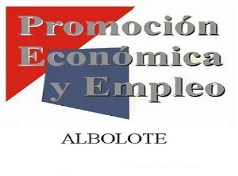 OAL - Organismo Autónomo Local de Promoción Económica y Empleo AlboloteNOMBRE DEL CURSO: CARRETILLERO	PERSONAS ADMITIDAS:	Albolote a  28  de  Junio de 2018LA TÉCNICA DE FORMACIÓNFdo: Mª Ángeles Pérez VargasPERSONAS SUPLENTES: NºAPELLIDOS Y NOMBRENIF/NIEESTADO1SÁNCHEZ MOLINA, JUAN PABLO7466102E2.22FERNÁNDEZ CARMONA, JORDI20080955T23ANGULO IBAÑEZ, MOISES74686599X24GÓMEZ MADRID, JUAN ANTONIO74672232H1.75HERNÁNDEZ MENDOZA, MANUEL ÁNGEL24223042V1.56GONZÁLEZ FERNÁNDEZ, JOSÉ44260364S1.57CARRASCO RODRÍGUEZ, VICENTE74628357G1.38MOLINA PALMA, JESÚS76420847N1.259PASTOR GARBERO, RAFAEL JOSÉ76625940Z1.210CASTAÑO PÉREZ, IVÁN76592660s1.211IZQUIERDO ORTNER, MIGUEL ÁNGEL44259982R1.112OLVERA SÁNCHEZ, AURELIO75932237Z1.1Nº ESTADO1 RÍOS RAMÍREZ, FERNANDO12 SÁNCHEZ ROBLEDO, MANUEL13 CHICO MOLINA, JOSE MANUEL0.94 GARCÍA MENDOZA, PALOMA0.95 MORALES EXPÓSITO, BEATRIZ0.96 RIBES SÁNCHEZ, DANIEL JOSÉ0.87ESCALONA CÓRDOBA, JORGE0.88RAMOS RODRÍGUEZ, YASMINA0.89ANEAS PÉREZ, ROSARIO0.810 PÉREZ JIMÉNEZ, ANTONIO MANUEL0.811CARVAJAL GARRIDO, JORGE0.7512MEJÍA ESPINOSA, GRETHEL EMILIA0.713LÓPEZ VILLEGAS, FABIO MANUEL0.714CRUZ CABRERIZO, JESÚS0.6515CERVANTES MUÑOZ, JOAQUIN0.6516GONZÁLEZ GUZMÁN, FRANCISCO0.6517LÓPEZ BAUTISTA, MATEO0.6518JIMÉNEZ GARRIDO, JUAN ANTONIO0.619CASTRO MÉNDEZ, RAÚL0.520ANEÁS PÉREZ, ROSARIO0.421GÁMEZ VEGA, ESTRELLA0.422AGUILERA CENTENO, PEDRO VALERIANO0.3523MARTÍN GARCÍA, EDUARDO0.324PUCHE FERNÁNDEZ, FRANCISCO MIGUEL0.225BAILÓN OSUNA, PABLO0.1526GARCÍA CÓRDOBA, JESÚS JULIÁN0.1527MORALES ROLDÁN, ANTONIO0.1528MESA DE LA TORRE, JUAN ANTONIO0.1529PRIETO ALJARO, FERNANDO0.130LINARES MOLINERO, ÁNGEL0.131BLESA MARTÍN, ANA0.132LADRÓN DE GUEVARA RUEDA, JUAN ANTONIO0.133LÓPEZ VILLEGAS, FABIO MANUEL0.134ESCUDERO MOLINA, SERGIO0.135FERNÁNDEZ GÁMIZ, MARIA DEL CARMEN0.136GARCÍA MORALES, SERGIO037FERNÁNDEZ CARMONA, JORDI038GUTIERREZ SÁNCHEZ, SONIA039JIMÉNES CERVILLA, NURIA040DUEÑAS BARROSO, JOSÉ FRANCISCO041LÓPEZ LÓPEZ, IVÁN042CARVAJAL GARRIDO, JORGE043MEJÍA ESPINOZA, GRETHEL EMILIA044PAVÓN TEBA, ANTONIO JESÚS045RUIZ GARCÍA, MARIA ANTONI046ESPINOSA SÁNCHEZ, ENRIQUE047CAPILLA MALDONADO, MANUEL048SAMANIEGO ÁLVAREZ, EDISSON XAVIER049BARBERO OLVERA, SIMÓN050FERNÁNDEZ CAMPOS, JOSE ANTONIO0